KERANG & DISTRICT AGRICULTURAL SOCIETY INC.PO Box 262, Kerang 3579 					phone 5450 36162016 MISS KERANG TEENAGERThis competition is conducted by Kerang & District Agricultural Society Inc.Entrants must be residents of Australia, 13-16 years inclusive on the day of the Kerang Show and be prepared to attend the Regional (Group) Final Judging in 2018.Entrants are requested to wear an outfit suitable for attending a country show.Previous winners of Miss Teenager are not eligible to compete. The winner will hold the title of Miss Teenager for 12 months.Winner to be announced on show day, Monday, 9h October -------------------------------------------------------------------------------------------------------------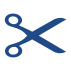 2016 Miss Teenager Entry FormNAME:…………………………………………………………ADDRESS:……………………………………………………………………………………….PHONE NO: …………………………... AGE: …………..... DATE OF BIRTH………………OCCUPATION:………………………………………………………………………………….HOBBIES & INTERESTS…………………………………………………………………………………………………………………………………………………………………………………………………………………………………………………………………………………………………………………………………………………………………………………………………………………………………………………………………………………………………………………SIGNED: .............................................................. DATE:…………………..